РОССИЙСКАЯ ФЕДЕРАЦИЯКАРАЧАЕВО-ЧЕРКЕССКАЯ РЕСПУБЛИКАУСТЬ-ДЖЕГУТИНСКИЙ МУНИЦИПАЛЬНЫЙ РАЙОНМУНИЦИПАЛЬНОЕ КАЗЁННОЕ ОБЩЕОБРАЗОВАТЕЛЬНОЕ УЧРЕЖДЕНИЕ «ГИМНАЗИЯ № 4 г. УСТЬ - ДЖЕГУТЫ»369303, г. Усть-Джегута, микрорайон Московский, 14 «а»,                        телефон: (878 75) 75-4-81, факс: (878 75) 76-4-73,                                              электронный адрес: baikulova.kchr@mail.ruВЫПИСКА  ИЗ  П Р И К А З А27.03.2020г.                                                             № 141 г. Усть-ДжегутаО переходе на обучение с помощью дистанционных технологийВ соответствии с приказом Управления образования администрации Усть-Джегутинского муниципального района от 19.03.2020г. № 44 «О внесении изменений в календарные графики образовательных организаций в части периода весенних каникул в общеобразовательных организациях Усть-Джегутинского муниципального района» и в целях организации проведения мероприятий, направленных на предупреждение распространение новой коронавирусной инфекции, вызванной 2019-hCoV,  П Р И К А З Ы В А Ю:1. Заместителям директора по УР Борлаковой Р.Т. и Пергат А.М.:организовать обучение по основным образовательным программам начального общего, основного общего и среднего общего образования с помощью дистанционных технологий с 26.03.2020г.;проинформировать обучающихся и их родителей (законных представителей) об организации обучения с помощью дистанционных технологий и условий такого обучения всеми имеющимися средствами связи, включая родительские чаты;проконтролировать внесение изменений в рабочие программы основных образовательных программ начального общего, основного общего и среднего общего образования в части закрепления обучения с помощью дистанционных технологий.2. Возложить ответственность за осуществление контроля за организацией и проведением обучения с помощью дистанционных технологий на заместителя директора по УВР Хубиеву А.В.3. Назначить ответственными за организацию обучения с помощью дистанционных технологий согласно приложению.4. Заместителю директора по УВР Пазовой М.И. разместить настоящий приказ на информационном стенде и официальном сайте МКОУ «Гимназия № 4 г.Усть-Джегуты» в срок до 26.03.2020г. 5. Контроль исполнения приказа оставляю за собой.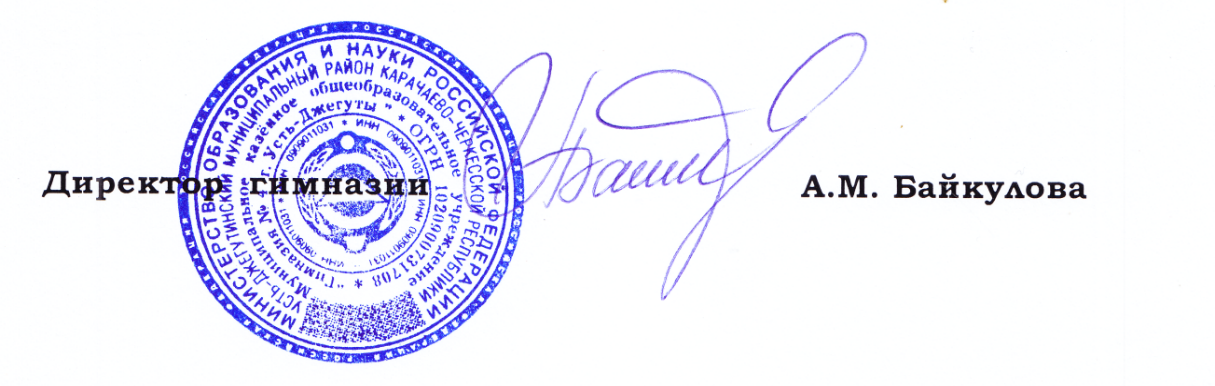 Приложение
 к приказу от 27.03.2020г. № 141Ответственные за организацию обучения с помощью дистанционных технологий№Ф.И.О. работникаКласс, в котором ответственный организует обучения с помощью дистанционных технологий1Денисова Т. А.1 а2Харатокова М. Р.1 б3Долганова Ю.А.1 в4Дармилову И.М. 1 г5Коровина Н. Г.2 а6Корнеева Е. А.2 б7Ешерова Л. М.2 в8Разова З.А.2 в9Катчиева С. К.  2 д10Хубиева Ф. А.3 а11Гулевская Е. И.3 б12Огузова М. Х. 3 в13Байрамукова А.У.3 г14Кубанова Ф. Р.3 д15Чагарова Ф.  Л.4 а16Рекстон Н.Н.4 б17Напшева А.А.4 в18Лайпанова К.Х.4 г19Урусова А.Б.4 д20Степанян И.Э.5 а21Уртенова О.Х.5 б22Дохтова Ф.С.5 в23Байрамукова М.Н.5 г24Эркенова М.К.5 д25Чотчаева А.М.6 а26Айсанова М.М.6 б27Таова Р.И.6 в28Чотчаева Л.А-К.6 г29Бисилова М.А.6 д30Шхамузова А. Т.7 а31Кипкеева Р. А.7 б32Копсергенова Ф. А.7 в33Сариева Д. С.7 г34Гочияева Л. Р.7 д35Байрамукова М.Б.8 а36Хасарокова М. Н.8 б37Герюгова И. К. 8 в38Джанибекова С. С.8 г39Ахтаева Р. Б.-Б.8 д40Харатокова Х. К.9 а41Гербекова М. Р.9 б42Дохтова Э. Д.9 в43Семенова Л. С. 1044Текеева С. А.1145Лепшокова Д. А.предшк.146Кубанова Ю. Н.предшк.2